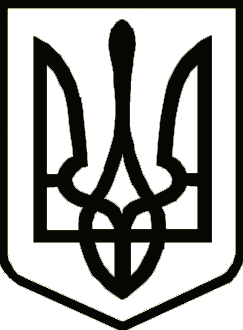 НОСІВСЬКА МІСЬКА РАДАВІДДІЛ ОСВІТИ, СІМ’Ї, МОЛОДІ ТА СПОРТУ  НАКазПро посилення профілактичної  роботи з попередження суїцидальної поведінки серед здобувачів освітиВідповідно до Закону України «Про освіту», наказу Управління освіти і науки Чернігівської облдержадміністрації від 30 листопада 2023 року № 221 «Про посилення профілактичної роботи з попередження суїцидальної поведінки серед здобувачів освіти», ураховуючи лист Міністерства освіти і науки України від 13 травня 2022 року № 1/5119-22 «Про здійснення превентивних заходів серед дітей та молоді в умовах воєнного стану в Україні», з огляду на загострення проблеми суїцидальних проявів в учнівському середовищі, з метою недопущення деструктивної поведінки учнівської молоді у кризових та конфліктних ситуаціях, проявів булінгу та інших форм насильства серед учасників освітнього процесу, що призводить до проявів суїцидальної поведінки серед здобувачів освіти,   н а к а з у ю:1. Керівникам закладів  освіти:   1) включати до планів роботи заходи щодо попередження проявів насильства, булінгу, жорстокого поводження з дітьми;   2) систематично проводити просвітницькі та профілактичні заходи з підвищення рівня обізнаності учасників освітнього процесу щодо проявів суїцидальної поведінки серед здобувачів освіти (відповідно до листа Міністерства освіти і науки України від 27 липня 2020 року № 22.1/10-1495 «Про пріоритетні напрями роботи психологічної служби у системі освіти на 2020/2021 н.р.»);   3) посилити роботу щодо формування навичок безпечної поведінки в інтернеті та цифрової компетентності здобувачів освіти;   4) ураховувати в роботі нормативні документи Міністерства освіти і науки України та методичні матеріали, які містять рекомендації та унормовують діяльність закладів освіти в напрямі профілактики суїцидальних тенденцій та інших видів потенційно небезпечної поведінки в учнівському середовищі (додаток 1);   5) інформувати учасників освітнього процесу про діяльність громадських та державних організацій і установ із надання психосоціальної підтримки та про можливість доступу до їхніх послуг.2. Відповідальність за виконання наказу покласти на керівників закладів загальної середньої та позашкільної освіти І.Нечес, С.Дубовик,    Л.Печерну, Н.Хоменко, О.Куїч, В.Вовкогон, В.Костюк, О.Ілляша,  С.Трейтяк, М.Тертишника. 3. Контроль за виконанням наказу покласти на головного спеціаліста Відділу освіти, сім'ї, молоді та спорту О.Гузь.Начальник                                                                           Наталія  ТОНКОНОГ08  грудня2023 рокуНосівка			                   №160